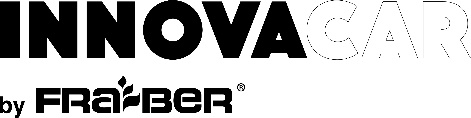 H2O Coat:H2O zajišťuje okamžitou hydrofobitu bezprostředně po umytí vozu, usnadňuje sušení a zabraňuje tvorbě „swirlů“ a poškrábání během sušení. Vytváří chemickou bariéru na laku, plastech, povrchových úpravách kovů, ráfcích a sklech. Umožňuje prodloužení účinku ochranných vrstev a voskových vrstev, povrchu dodává vysoký jas a hedvábný efekt. Jeho speciální částice se vyznačují rychlou přilnavostí k povrchu, chrání jej před chemickými látkami, organickým znečištěním, vytvářejí vodoodpudivý efekt a usnadňují čištění.Způsob použití:Před použitím protřepejte. Po umytí a dekontaminaci, když je vůz stále mokrý, nastříkejte zdola nahoru ze vzdálenosti 60 cm, abyste získali rovnoměrný rozptyl spreje. Volitelně, pro již ošetřené automobily řeďte 1: 3, jinak nařeďte 1: 1. Auto dobře opláchněte a poté nechte uschnout na vzduchu nebo usušte mikrovláknem. Kombinace použití: Po H2O můžete použít W1 a SC1, protože používají stejnou nano technologii.Spotřeba: 80 ml / vozidloVarování:Produkt neaplikujte na horké povrchy a nenechte jej poté zaschnout. Ideálně aplikujte na vůz díl po dílu a také tak oplachujte, obzvlášť při nízkém ředění produktu. Při manipulaci s produktem postupujte podle pokynů v bezpečnostním listu.Technické vlastnosti:Vzhled a barva: růžová kapalinaZápach: charakteristickýpH: 6,5 ± 0,5Bod vzplanutí:> 100 ° CRelativní hustota: 0,98 g / cm3Rozpustnost ve vodě: rozpustnýRozpustnost v oleji: není rozpustnýSkladování: v neotevřeném balení a při pokojové teplotě, mimo přímé sluneční světlo.Balení:100 ml1000 ml4540 ml